Crna Gora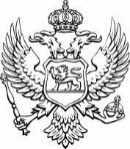 Ministarstvo pravde, ljudskih i manjinskih pravaPodgorica: 11.01.2021. godineSPISAK SLUŽBENIH VOZILA BrojVrsta vozilaTip vozilaDatum stavljanja u finkcijuRegistarske oznake1Putničko voziloAudi A 6 2.0 TDI S-TRONIC06.10.2015. godinePG HU 8652Putničko voziloRenault Megan 1.5 DCI16.01.2018. godinePG CG E673Putničko voziloSeat Leon 1.9. TDI15.12.2009. godinePG CG 2714Putničko voziloAudi A4 2.0 TDI DPF24.07.2008. godinePG EE 12956Putničko voziloPutničko voziloDacia Stapway 1.5 DCIMercedes ML 350 CDI16.01.2018. godine18.05.2011. godinePG CG E64PG CG 0297Putničko voziloRenault Megan 1,5 DCI12.12.2017. godinePG CG 4898Putničko voziloPasar CC 2,0 TDI23.12.2018. godinePG CG 761